Charlotte Rotary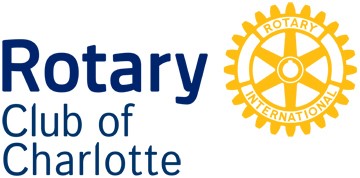 Interact Service Award ApplicationPlease print neatly; submit additional pages as needed.Student Name:	Home Address:	City		State		Zip Code	Phone and or email address _____________________________________________________________High School: 		Principal:	Interact Club Advisor Name:		Phone/Email:	College/University*:		Anticipated Start Date:	*Please attach a copy of your acceptance letter with application.Interact Service Experience:High School Activities (clubs, student government, sports, etc.): 	Honors & Awards:Community Activities: